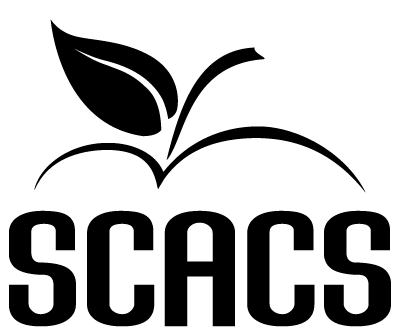 HANDBELL/HANDCHIME CHOIRSecondary   341                  441School/Group Name:School/Group Name:School/Group Name:School #School #Director:# in Group# in Group# in GroupSelection # 1Selection # 1ComposerComposerComposerSelection #2Selection #2ComposerComposerComposerFACTORS EVALUATEDCOMMENTS #1COMMENTS #2Pt #1Pt #2TECHNIQUES/ARTICULATION:1. Non-stopped sounds: legato, ringing, LV, shake, etc.2. Stopped sounds: pluck,      martellato, RT, etc.ACCURACY:1. Note accuracy2. Rhythmic accuracyMUSICIANSHIP:1. Tempo2. Phrasing3. Dynamics4. EnsembleINTERPRETATION:1. Mood2. ExpressionVISUAL PRESENTATION:1. Stage Presence2. Uniformity of technical elementsTOTAL POINTSTOTAL POINTSAVERAGE SCORE (50 possible points)AVERAGE SCORE (50 possible points)POINT SCALEPOINT SCALE9-10	46-50	Superior8	Excellent41-45	Excellent7	Good36-40	Good6	Fair31-35	Fair5	Poor0-30	PoorJudge’s Signature